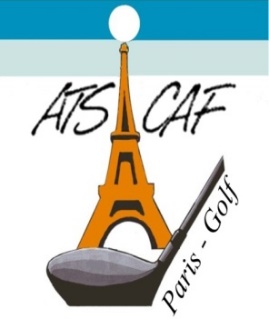 Une année de sortie de Covid où chacun cherchant ses repères nous en avons profité pour faire évoluer nos modes d’entraînement, pour nous remettre pleinement et consciencieusement au travail. La complémentarité grandissante entre Damien et Sylvain et leur engagement sans faille mise au profit de nos joueurs commence à porter leurs fruits au sein des Equipes et je les en remercie sincèrement. J’en profite également pour remercier M. Jean-Baptiste Fontanarosa Directeur du Golf de St Germain les Corbeil qui a accordé des tarifs de Greenfee privilégié à l’ensemble de notre section (aux équipes comme en individuel) ce qui a permis nos entrainements sur le parcours. Les EQUIPES de COMPETITION Équipe Première, composée d’Amélie, Gérald, Philippe, Raynald, Sylvain, Jean-François, David et Magali (qui du fait de blessures n’a pu jouer de toute la saison) avec un index de 1 à 19 Nous avons fait :6 entraînements avec notre Pro Damien Guinard, dont une majorité sur le parcours6 séances de sophrologie au practice et directement sur le parcours, dispensées par Sylvain D. Équipe 2, composée de Isabelle, Lucie, Valérie N., Sylvie, Pierre-Henri, François et Dominique, avec un index de 18 à 29. Nous avons fait :6 entraînements avec notre Pro Damien Guinard dont 3 sur le parcours. 2 parcours 18T (Lésigny et Guerville) « Stratégie et repérage » avec Richard1 entrainement practice, approche, putting (Etiolles) avec Richard3 séances de sophrologie au practice et sur parcours, dispensées par Sylvain D. Équipe Seniors qui est composée de Marie-Odile, Françoise, Chantal G., Pierre, Michel D., Guy, et Richard avec un index de 14 à 32. Nous avons fait :7 entraînements avec notre Pro Damien Guinard dont 4 sur le ParcoursEQUIPE Féminine cette jeune équipe qui démarre est composée de Marie-Nicole, Marie-Odile, Françoise, Chantal et Lucie pour ce début d’année.Pas d’entrainement en commun car les joueuses font déjà parties des autres équipes mais en étude par le coach pour la prochaine saison. COMPETITIONS et RESULTATSLe Championnat de la Ligue de Paris Ile-de-France de Pitch & Putt par équipe 2021 a eu lieu le 2 octobre sur le golf de Lésigny. Gérald et Philippe ont terminé à la 1ére place et nous qualifient pour le Championnat de France 2022.CHAMPIONNAT DE FRANCE ENTREPRISEPromotion du Golf Entreprise qualificatif à la 3ème Division dans le Loiret, notre équipe au grand complet car tous étaient présents même les blessés qui ont tenus à venir caddeyer leurs équipiers ! Etat d’esprit payant d’autant que notre meilleure joueuse Amélie était également au rendez-vous. L’équipe termine 4éme à l’issue des deux premiers jours en strokeplay et se qualifie pour la troisième journée prévue en matchplay contre Thalès. Nous perdons le double mais Amélie et Gérald remportent leur 2 simples et offre donc la victoire et la montée en 3éme Division pour 2023 à l’EQUIPE.Le Championnat de France Pitch & Putt par Equipe, s’est déroulé en Avril sur le golf de La Préze en Haute Vienne avec Amélie et Gérald accompagnés de Philippe et David comme remplaçant. Nous n’avons pas pu appréhender cette finale comme nous l’espérions et nous prenons la 12éme place.LIGUE DE PARIS et autres compétitions privéesLe Challenge D’Hiver Seniors l’Equipe composée de 10 joueurs et joueuses termine 10éme sur 24.Le Trophée D’Hiver UGolf l’Equipe composée de 9 joueurs et joueuses termine 8éme sur 26 en n’ayant joué que 3 tours sur 5.Le Championnat de Paris, 1ére Division où nous avons atteint (avec la participation de Samuel) les ¼ de finale prévue le 24 septembre à la Chouette. Nous restons donc en 1ére Div pour l’année 2023.Le Critérium de Paris après deux tours l’Equipe s’est qualifiée pour la finale régionale où elle a brillament obtenu la 4éme place à seulement un petit point du 3éme ! Meilleur classement obtenu.La Coupe de Paris où nous nous sommes qualifiés pour la finale régionale et où nous terminons, à la grande déception de toute l’équipe à la 14éme place à 7 petits points du 4è et 5é exæquo (qualifiés pour les championnats de France) !! Le Greensome Mixte disputé le 14 Octobre 2021 sur le golf de L’Isle-Adam et ou Chantal et Guy montent sur la 3éme place du Podium en net tandis que Marie-Nicole et richard termine à la 9éme place. Pour 2022 cette compétition ne se jouera qu’en résultat Brut.Le Championnat de Ligue Paris IdF Seniors a eu lieu le 15 septembre 2021 à Courson. Guy et Richard terminent au-delà de la 50ème place !Le Foursome Seniors a eu lieu le 1er septembre 2022 au golf de Fourqueux Le Championnat individuel de golf d’entreprise de la Ligue de Paris : l’Atscaf Paris représenté par Gérald et Philippe ont terminé respectivement à la 25é et 45é place en Brut.Le Challenge Seniors et la UCUP, Ugolf sont toujours en cours avec 9 participants dans chaque équipe.Le Championnat de la Ligue de Paris IdF de Pitch & Putt 2022 (qualificatif pour le Championnat de France 2023) aura lieu le 1/10 sur le golf de Lésigny avec Gérald et Philippe.Les compétitions ATSCAF FédéraleLe Trophée Inter Finances 2021    Compte rendu dans rapport d’activitéLa Coupe Centre Ouest a été annulé cette saison.La Coupe Nationale Inter Finances 2022Après une dernière édition de la Coupe Nationale Interfinances stoppée en demi-finale par le Covid et une année sans CNIF, notre équipe avait hâte de croiser à nouveau les fers.Bénéficiant de notre statut de demi-finaliste de la nous avons donc accédé directement aux 8ème de finales. Notre équipe a donc rencontré pour son premier match, la belle équipe du Puy de Dôme contre laquelle nous nous sommes facilement imposés. Lors des 1/4 de finale, l’histoire a été un peu différente. Prévue en décembre, puis en janvier pour finalement se disputer que le 6 mars. Pas un très bon coup du sort pour notre équipe puisqu’en vertu des absences et des blessures de certains de nos joueurs, nous n’avons pas pu présenter une équipe aussi performante que d’habitude.En plus de cela, un parcours piégeux et des adversaires jouant à domicile, la journée de golf a été assez difficile et la section s’incline de justesse, inscrivant ainsi son moins bon résultat dans cette compétition. Déjà 2 fois victorieuses et une fois demi-finaliste (stoppée par le Covid), notre équipe aura donc déjà un bel objectif pour la saison à venir, aller disputer la finale de la CNIF à Vichy.Résultats GénéralNous prenons la 82é place (sur 196) au Mérite National des AS Entreprise pour l’année 2021, qui fût pourtant relativement compliquée !Résultats en IndividuelAmélie et Gérald sont toujours classés à l'ordre du Mérite National Dames et Messieurs. Philippe et Sylvain accumulent également de bons résultats en Grand Prix devraient bientôt apparaître au Mérite National.Au nom de toute l’Equipe du Bureau je remercie toutes les joueuses et joueurs ayant représenté l’ATSCAF PARIS GOLF à toutes ces compétitions, car vous l’avez fait avec tout le dynamisme l’enthousiasme et la sportivité qui caractérise notre Association. BRAVO et MERCI à chacune et chacun d’entre vous pour votre implication.                                                                                                                                    Le Coach